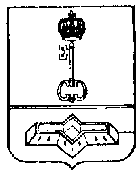 АДМИНИСТРАЦИЯ МУНИЦИПАЛЬНОГО ОБРАЗОВАНИЯШЛИССЕЛЬБУРГСКОЕ ГОРОДСКОЕ ПОСЕЛЕНИЕКИРОВСКОГО МУНИЦИПАЛЬНОГО РАЙОНАЛЕНИНГРАДСКОЙ ОБЛАСТИПОСТАНОВЛЕНИЕот 15.10.2021  № 479Об утверждении Порядка замещения должностей муниципальной службы в администрации МО Город Шлиссельбург гражданами Российской Федерации, имеющими гражданство (подданство) иностранного государства, которое не прекращено по не зависящим от них причинамВ соответствии со статьей 26 Федерального закона от 30 апреля 2021 № 116-ФЗ 
«О внесении изменений в отдельные законодательные акты Российской Федерации»:1. Утвердить Порядок замещения должностей муниципальной службы в администрации МО Город Шлиссельбург гражданами Российской Федерации, имеющими гражданство (подданство) иностранного государства, которое не прекращено по не зависящим от них причинам, согласно приложению к настоящему постановлению.2. Настоящее постановление подлежит официальному опубликованию в средствах массовой информации, размещению на официальном сайте администрации МО Город Шлиссельбург в сети «Интернет» и вступает в силу со дня опубликования.3. Контроль за исполнением настоящего постановления оставляю за собой.Глава администрации	                                                                                    А.А. ЖелудовРазослано: Кировская городская прокуратура, регистр, СМИ,  в  дело.УТВЕРЖДЕНпостановлением администрацииМО Город Шлиссельбургот 15.10.2021 № 479(приложение)ПОРЯДОКзамещения должностей муниципальной службы гражданами Российской Федерации, имеющими гражданство (подданство) иностранного государства, которое не прекращено по не зависящим от них причинам1. Установить, что:а) гражданин Российской Федерации, имеющий гражданство (подданство) иностранного государства, которое не прекращено по не зависящим от него причинам (далее - гражданин), может быть принят на муниципальную службу и назначен на должность, при замещении которой не требуется оформление допуска к государственной тайне (далее - должность), может продолжить проходить службу на замещаемой им должности, может быть переведен с его согласия на иную должность в исключительных случаях в связи со служебной необходимостью и при условии, что это не противоречит интересам муниципальной службы;б) невозможность прекращения гражданства (подданства) иностранного государства по не зависящим от гражданина причинам устанавливается решением Президента Российской Федерации либо решением Комиссии по вопросам гражданства при Президенте Российской Федерации (далее - Комиссия);в) оценка необходимости назначения гражданина на должность, продолжения прохождения им службы на замещаемой должности, перевода гражданина с его согласия на иную должность осуществляется главой администрации МО Город Шлиссельбург;г) назначение гражданина на должность, продолжение прохождения им службы на замещаемой должности, перевод гражданина с его согласия на иную должность осуществляются на условиях срочного трудового договора, срок действия которого не может превышать срок действия решения Комиссии.